Дополнительна общеразвивающая программа «ЭЛЕКТРОНИКА И АВТОМАТИКА»АННОТАЦИЯ К ОБРАЗОВАТЕЛЬНОЙ ПРОГРАММЕПрограмма направлена на формирование учебно-исследовательских навыков, различных способов деятельности обучающихся для участия в профильных физических и технологических олимпиадах, выбора дальнейшей профессии и т.д.Цель программы – формирование устойчивых интересов детей к техническому творчеству через освоение теоретических знаний и практических навыков в области электроники, содействие их творческому и интеллектуальному развитию.Задачи программы:Образовательные:обеспечить знания терминов и понятий, законов и формул, величин и единиц измерения по электронике;научить чтению и самостоятельному созданию принципиальных схем с использованием различных элементов электрической цепи, включая микроконтроллеры;научить правильно представлять разработки готовые устройства на конкурсах и выставках.Развивающие: развивать интерес к электронике как к науке и к деятельности, связанной с ней;расширять кругозор обучающихся в различных смежных технических областях: физики, технологии, информатики;развивать логическое, алгоритмическое, абстрактное, комбинаторное мышление, умение обобщать и делать выводы;формировать коммуникативные умения: докладывать о результатах проделанной работы, работать в сотрудничестве (при совместных проектах).Воспитательные: воспитывать интерес к электронике; расширять коммуникативные способности детей;формировать внимательность, терпение, умение доводить работу до конца.Ожидаемые результаты:знать/понимать:смысл понятий сила тока, потенциал, напряжение, вольт, сопротивление, ом, закон Ома, резистор, прямая и обратная пропорциональности, последовательная и параллельная цепи, ветвь, узел, контур, конденсатор, ёмкость, диод, светодиод, тиристор, транзистор, реле, трансформатор, каскад, усилитель, индуктивность, микросхема, микроконтроллер, программатор, драйвер, сдвиговый регистр, триггер, генератор;уметь:читать, понимать и самостоятельно разрабатывать простейшие принципиальные схемы;собирать электронные устройства с помощью пайки, налаживать и демонстрировать работу устройства;работать с мультиметром на всех возможных функциях прибора, а также доп. оборудовании: измерителе ёмкости и индуктивности, тестере транзисторов;решать коллективные трудовые задачи.Новый материал дается с постепенным усложнением и расширением знаний по электронике, компьютерной технике и основами программирования на базе Arduino. Программа предлагает от изучения основных принципов электроники перейти непосредственно к творчеству, конструированию различных технических устройств на основе собственного знания. Содержание программы взаимосвязано с предметами школьного цикла: теоретические и практические знания по электронике значительно углубят знания обучающихся по ряду разделов физики (статика и динамика, электрика и электроника), черчению (включая основы технического дизайна и САПР), математике и информатике.  УЧЕБНЫЙ ПЛАН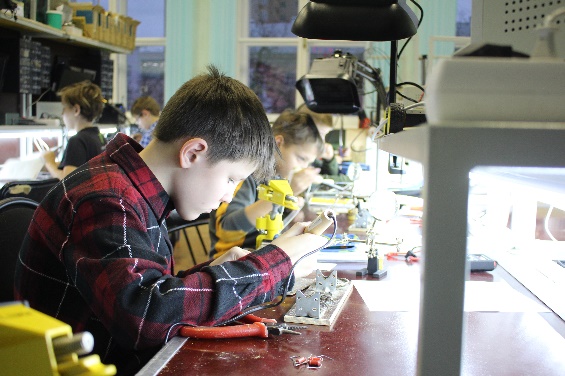 Педагог дополнительного образования: Савчук Алексей МихайловичНаправленность: ТехническаяУровень: БазовыйПродолжительность обучения: 3 годаФорма обучения: ОчнаяОсобые условия для поступления: нетСроки начала обучения: 15.09.2024Расписание занятий: уточняетсяВозраст обучающихся: 12-13 лет Количество обучающихся для поступления: 12Количество групп: 1 Участники программы: Учащиеся г. ПермиМесто проведения занятий: 614015, г. Пермь, ул. Пушкина, 76Ленинский район,  ГУ ДО «Пермский краевой центр «Муравейник» 1 год обучения 1 год обучения 1 год обучения 1 год обучения 1 год обучения 1 год обучения 1 год обучения 1 год обучения Наименование разделаВсего, час.в т.ч.в т.ч.в т.ч.Форма контроляНаименование разделаВсего, час.ТеорияПрактикаПрактикаФорма контроляВводное занятие3300опросИнструменты и приемы работы с ними. 1531212Зачётная работаМатериалы и технология их обработки.9366Зачётная работаЭлектрический ток и магнитное поле.1861212тестированиеЭлементы электротехники.36122424тестированиеИзмерения и средства измерений.15699зачётная работаЭлементы электронных устройств.72244848тестированиеПростые электронные устройства.36122424зачётная работа204691351352 год обучения 2 год обучения 2 год обучения 2 год обучения 2 год обучения 2 год обучения 2 год обучения 2 год обучения Наименование разделаВсего, час.в т.ч.в т.ч.в т.ч.Форма контроляФорма контроляНаименование разделаВсего, час.ТеорияТеорияПрактикаФорма контроляФорма контроляЭлементы электронной автоматики42121230опросопросЭлементы цифровой техники186612опросопросСхемы электронной автоматики186612опросопросВыпрямители, стабилизаторы, блоки питания186612опросопросОборудование для поиска и устранения неисправностей электронных устройств12666зачётная работазачётная работаПоиск и устранение неисправностей в бытовых и электронных устройствах12666презентацияпрезентацияПроектирование принципиальных и монтажных схем в САПР на компьютере186612презентацияпрезентацияРазработка и создание собственного электронного устройства786672презентацияпрезентация21654541623 год обучения 3 год обучения 3 год обучения 3 год обучения 3 год обучения 3 год обучения 3 год обучения 3 год обучения Наименование разделаВсего, час.в т.ч.в т.ч.в т.ч.Форма контроляНаименование разделаВсего, час.ТеорияТеорияПрактикаФорма контроляЭлементы микроэлектроники. Изучение платформ Arduino и совместимых с ними.12666опросПрограммирование микроконтроллеров на базе Arduino.36121224тестированиеЭлементы, датчики, модули и платы расширения для платформ Arduino36121224опросСоздание электронного устройства на базе Arduino1321212120презентация2164242174